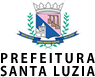 PROCESSO SELETIVO SIMPLIFICADO – EDITAL 001/2022SECRETARIA MUNICIPAL DE SAÚDECONVOCAÇÃO – SAÚDE3ª ChamadaA Secretária Municipal de Saúde no uso de suas atribuições legais convoca os candidatos aprovados no Processo Seletivo Simplificado – Edital nº 001/2022, homologado em 19 de abril de 2022, devidamente publicado nos Diários Oficiais, a comparecer na Secretaria Municipal de Saúde localizada na sede da Prefeitura Municipal de Santa Luzia na Avenida VIII, nº 50, bairro Carreira Comprida, no período de 08h15 as 12h00 e de 13h00 as 16h00, nos dias 01, 02 e 03 de junho de 2022 para, nos termos do referido Edital, apresentarem a documentação exigida para contratação imediata.TÉCNICO DE ENFERMAGEMTÉCNICO DE INFORMAÇÃO EM SAÚDETÉCNICO EM SAÚDE BUCALAUXILIAR EM SAÚDE BUCALOs candidatos convocados deverão comparecer no endereço indicado, munidos dos seguintes documentos:a) Cédula de Identidade (RG);b) Documento de identificação de registro profissional (CREA, CRM, etc.);c) Certidão negativa dos conselhos regionais da classe (para Médicos, Enfermeiros, Téc. Enfermagem, etc.);d) CPF - Cadastro de pessoas físicas;e) Certidão de casamento (se for o caso) ou de nascimento;f) Certidão de nascimento de filhos menores de 21 anos (se for o caso);g) CPF dos dependentes (filhos, cônjuges)h) Certificado de Reservista, de Isenção ou de Dispensa de Incorporação, se do sexo masculino;i) Comprovante de escolaridade, conforme exigido para o cargo (diploma, declaração, histórico);j) Comprovante de residência (água, luz ou telefone); k) PIS/PASEP (caso seja o primeiro emprego, o Município de Santa Luzia é responsável pela inscrição);l) Título de eleitor; m) Comprovante de votação da última eleição;n) Nada consta atualizado (atestado de antecedentes criminais);o) Telefones e e-mail para contato;p) Declaração de bens (formulário Coordenadoria de Gestão de Pessoas);q) Declaração de não acumulação de cargos (formulário Coordenadoria de Gestão de Pessoas);r) Declaração de raça (formulário Coordenadoria de Gestão de Pessoas);s) Declaração de parentesco (formulário Coordenadoria de Gestão de Pessoas);t) 01 (uma) foto 3X4 - atualizada (mínimo de 01 ano);u) Laudo médico declarando sua condição para o exercício das funções, nos termos da legislação vigente;v) Carteira de habilitação (se for o caso).Santa Luzia, 30 de maio de 2022.Nádia Cristina Dias Duarte ToméSecretária Municipal de SaúdeLuiz Sérgio Ferreira CostaPrefeito do Município de Santa Luzia33º Lugar Maria Tânia Santos De Oliveira34º Lugar Priscila Aleixo Lessa Rosario35º Lugar Patrícia Marinho Batista36º Lugar Paula Sanistarley da Silva37º Lugar Lais Batista Pereira Balduino38º Lugar Neila Patrícia Alves39º LugarNathalia Oliveira de Lima40º Lugar Katia Lúcia Rezende Gonçalves41º Lugar Sonia Patrícia de Morais42º Lugar Lidiane Vanessa da Silva Pinto43º Lugar Deuseli Maria de Almeida44º Lugar Kelly de Sousa Marques45º LugarJosiane Maria Silva46º Lugar Luciane Martins de Moura47º Lugar Cristiane Mendes dos Santos48º Lugar Marlete Batista dos Santos49º Lugar Lucimar Lomeu da Silva50º LugarLucimar Ferreira Cunha51º LugarLiliane Pereira dos Santos52º Lugar Carolina Andrade Nascimento53º Lugar Paula Cristiane dos Santos Niffinegger54º LugarMary Ellen Oliveira do Nascimento55º Lugar Valquíria Cristina Pedrosa56º LugarRosiane Moreira Fernandes57º LugarLucas Vinícius Brito Silva58º Lugar Hosana Aparecida de Almeida59º Lugar Neide Aparecida Andrade60º LugarMichelle Fernanda Dos Santos Fernandes De Moura61º Lugar Katiane Michelle Alfer Batista62º Lugar Carla Roberta Candeias Teixeira63º LugarJuliana Edna Nunes64º Lugar Janaina Pires de Moraes65º LugarPollyana Batista Moreira66º LugarMiriam Aparecida Gomes de Oliveira Costa67º Lugar Alessandra Alves Carneiro Rodrigues68º LugarSimone de Oliviera Pereira69º LugarCristiane Moraes Dos Santos70º LugarMarina de Faria Vieira Nogueira71º LugarDaiana Roberta da Silva Costa72º Lugar Jenifer July Santos Costa73º LugarThiago Andrade de Souza23º Lugar Jordana Batista de Sousa Viana24º Lugar Parlany Souza Costa25º Lugar Ana Caroline de Almeida Paiva26º Lugar Josilaine Carolina Ferreira27º LugarChristian Henrique Michel Moreira28º Lugar Guilherme Henrique Oliveira Barbosa3º LugarAdriana Gomes Gonçalves3º Lugar Cleide Araújo Arcendino Cardoso